РОЗПОРЯДЖЕННЯМІСЬКОГО ГОЛОВИм. СумиЗ метою вдосконалення та впровадження сучасних інформаційних технологій на основі ІТ-послуг та сервісного підходу, а також методологічних механізмів їх впровадження, керуючись пунктом  20 частини четвертої статті 42 Закону України «Про місцеве самоврядування в Україні»:Перевести в промислову експлуатацію з 01.01.2017 ІТ-послуги у виконавчих органах Сумської міської ради та КП «Інфосервіс» СМР в наступному складі:Служба каталогу для централізації управління ресурсами ІТ-інфраструктури: доступ до даних, облікові записи користувачів, сервери та пристрої робочих місць користувачів, засоби підвищеної інформаційної безпеки з гарантованим доступом до даних та функціями управління політиками безпеки, управління конфігураціями програмного та апаратного забезпечення;Система електронної пошти з централізованою адресною книгою та сучасними можливостями доступу до поштових скриньок;Система моніторингу ІТ-інфраструктури, ІТ-послуг та інших засобів автоматизації з функціями превентивного виявлення можливих проблем та миттєвого сповіщення про проблеми в якості ІТ-послуг, які надаються користувачам;Внутрішній портал колективної роботи для впровадження прискореної роботи з документами та зменшення паперового документообігу;Система підтримки користувачів для фіксації та обробки  звернень користувачів ІТ-послуг в разі виникнення інцидентів з метою розуміння подальшого вдосконалення якості ІТ-послуг;Система оновлення програмного забезпечення для підтримки системного та прикладного програмного забезпечення в оптимальному стані;Система резервного копіювання ІТ-послуг для гарантування збереження та цілісності даних в інформаційних системах.Відділу інформаційних технологій та комп’ютерного забезпечення:До 01.02.2017 внести зміни до посадових інструкцій працівників з метою закріплення відповідальних за введені в експлуатацію ІТ-послуги.До 01.02.2017 організувати підготовку технічної документації на введені ІТ-послуги.Організувати роботу по розгортанню введених в експлуатацію ІТ-послуг на всі виконавчі органи Сумської міської ради – скласти разом з КП «Інфосервіс» СМР до 01.01.2017 план-графік по проведенню робіт та довести його до відома керівників виконавчих органів Сумської міської ради.Керівникам виконавчих органів Сумської міської ради ознайомитись з планом-графіком впровадження ІТ-послуг та вжити організаційних заходів щодо підготовки та наступного належного впровадження ІТ-послуг, а також всіляко сприяти відділу інформаційних технологій та комп’ютерного забезпечення та КП «Інфосервіс» СМР у виконанні зазначеної роботи.Розпорядження міського голови від 26.07.2016 № 218 «Про реалізацію пілотного проекту впровадження ІТ-послуг» вважати таким, що втратило чинність.Організацію виконання даного розпорядження покласти на секретаря Сумської міської ради Баранова А.В.Міський голова 								     О.М. ЛисенкоБєломар 700-572Розіслати: керівникам виконавчих органів Сумської міської радиНачальник відділу інформаційнихтехнологій та комп’ютерногозабезпечення Сумської міської ради			В.В. БєломарНачальник відділу протокольної роботита контролю Сумської міської ради				Л.В. МошаНачальник правового управлінняСумської міської ради						О.В. ЧайченкоСекретар Сумської міської ради				А.В. Баранов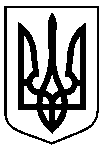 від 21.12.2016    № 385-РПро переведення в промислову експлуатацію ІТ-послуг